Chapter 10 Project: Expanding Confederation - TimelineYour task is to make a timeline that shows the important dates of the Canadian Confederation.  You must include the following: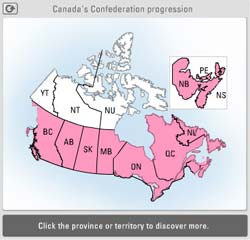 1867- Confederation of Quebec, Ontario, New Brunswick, and Nova Scotia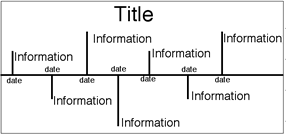 1870- Manitoba1871- British Columbia1873- Prince Edward Island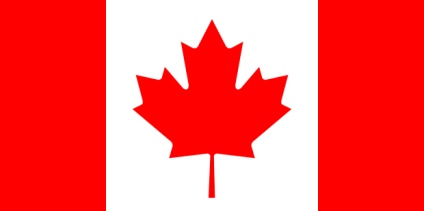 1898- Yukon becomes a territory1905- Alberta, Saskatchewan1949- Newfoundland & Labrador become a province1965- Maple Leaf is adopted1999- Nunavut becomes a territoryUsing your textbook as a reference (page 166-167), you must include a minimum of at least 10 more important events and a maximum of 15 events.  (This is a total of at least 19-24 events)You must include a miniature hand drawn and coloured version of each provincial flag.  Be creative (ex: create a boarder with the flags)A title must be included, as well as your first and last name.Your timeline should cover the years 1860- 2000 and be marked in ten year increments.  Divide your line into three centimeter segments.  Remember to clearly indicate the year of Confederation and the joining of each province and territory.You will be marked using the following rubric:Criteria10 - Excellent8 - Proficient6 - Basic4 - LimitedHistorical Thinking- marks historical eventsBroad and insightful timeline of ConfederationDetailed and credible timeline of ConfederationGeneral and cursory timeline of ConfederationVague, partial or incorrect timeline of ConfederationVisual Literacy- communicates clearly and purposefullyTimeline enhances communication and purposeTimeline is clear and purposefulTimeline is partly logical and somewhat evident purposeTimeline is confusing or may contain errorsTotal          /50